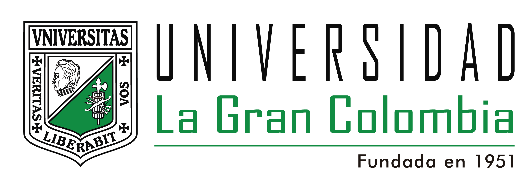 RC-ORI-009SOLICITUD PARA INTERCAMBIO ACADÉMICO ESTUDIANTE MOVILIDAD ENTRANTE(Formato para aplicación a movilidad entrante por un período académico)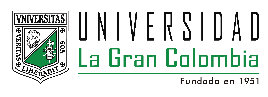 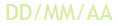 FECHA: ______________________________________	Universidad de origen: _____________________________________________________________DATOS PERSONALESNombre completo: ________________________________________________________________Documento de Identidad: No. ____________________ Fecha Expedición_____________________Fecha de nacimiento: __________________________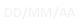 Número de pasaporte: _________________________ Fecha de vencimiento: _________________Dirección de residencia: ____________________________________________________________Ciudad: _____________________________________Teléfonos: 	 Fijo:  ________________________________________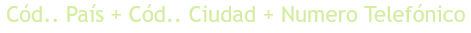  Celular: ________________________________________Correo electrónico: ____________________________INFORMACIÓN ACADÉMICAUniversidad de origen: ____________________________________________________________Facultad, departamento o dependencia: ______________________________________________Programa: ______________________________________________________________________Último nivel cursado: _____________________________________________________________Promedio académico general: __________________(Especificar el promedio sobre la nota máxima utilizada como criterio de evaluación): ________________________________________________________________________________________________________________________________________________________________________________________________________________________________________________DATOS DEL PROGRAMA AL QUE  SE SOLICITA INGRESAR
Nombre: ________________________________________________________________________Período académico al cual se postula: Primero			Segundo período: Fecha de inicio del período académico: ________________Fecha de finalización del período académico: ________________Créditos académicos a cursar en la Universidad la Gran Colombia, Seccional ArmeniaDATOS DE CONTACTO EN CASO DE EMERGENCIA:FAMILIARES:Nombre: ________________________________________________________________________Parentesco: ______________________________________________________________________Domicilio: ________________________________________________________________________Ciudad: _____________________________________ País: ________________________________Teléfono: Código área______________   fijo: _________________ Celular: ___________________Correo electrónico: ______________________________________Nota: Declaro que conozco y acepto las condiciones exigidas por la Universidad La Gran Colombia, Seccional Armenia en cuanto a esta solicitud de movilidad académica.Firma del estudiante: __________________________________________Nombre de la autoridad académica competente: _____________________________________________Firma de la autoridad académica competente: __________________________________________Fecha de diligenciamiento: _______________________________DOCUMENTOS QUE EL ESTUDIANTE DEBE ANEXARCertificado de calificaciones.Carta de intención del estudiante expresando los motivos de interés en la movilidad.Carta de postulación por del director de Internacionalización de la Universidad de origen o de       Quien haga sus veces y dirigida al Rector de la Universidad la Gran Colombia, Seccional Armenia.Hoja de vida.Fotocopia del pasaporte vigenteCarta de intención de adquisición de un seguro que cubra, atención por enfermedad, accidente y repatriación de cadáver. Sin este requisito la UGCA no admite ningún estudiante en movilidad entranteNota: Todo estudiante extranjero admitido en la UGCA deberá adquirir:1.  Un seguro médico para ser atendido en Colombia por enfermedad y accidente; así como 	       repatriación de cadáverVISA DE ESTUDIANTE en el consulado de Colombia en su país de origen.Tramitar cédula de extranjería a su llegada a Colombia#Facultad/ ProgramaAsignaturaCódigo# de créditosSOLICITUD REVISADA PORCARGOFECHA DE LA REVISIÓNSOLICITUD APROBADA O NEGADA